Proposition de projet Cellule R&D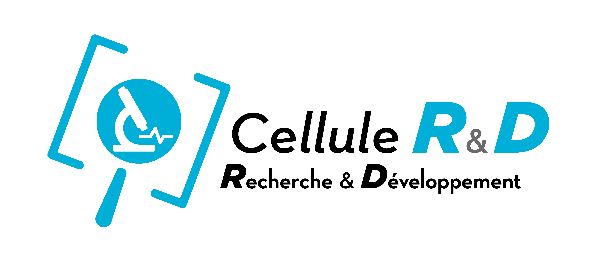 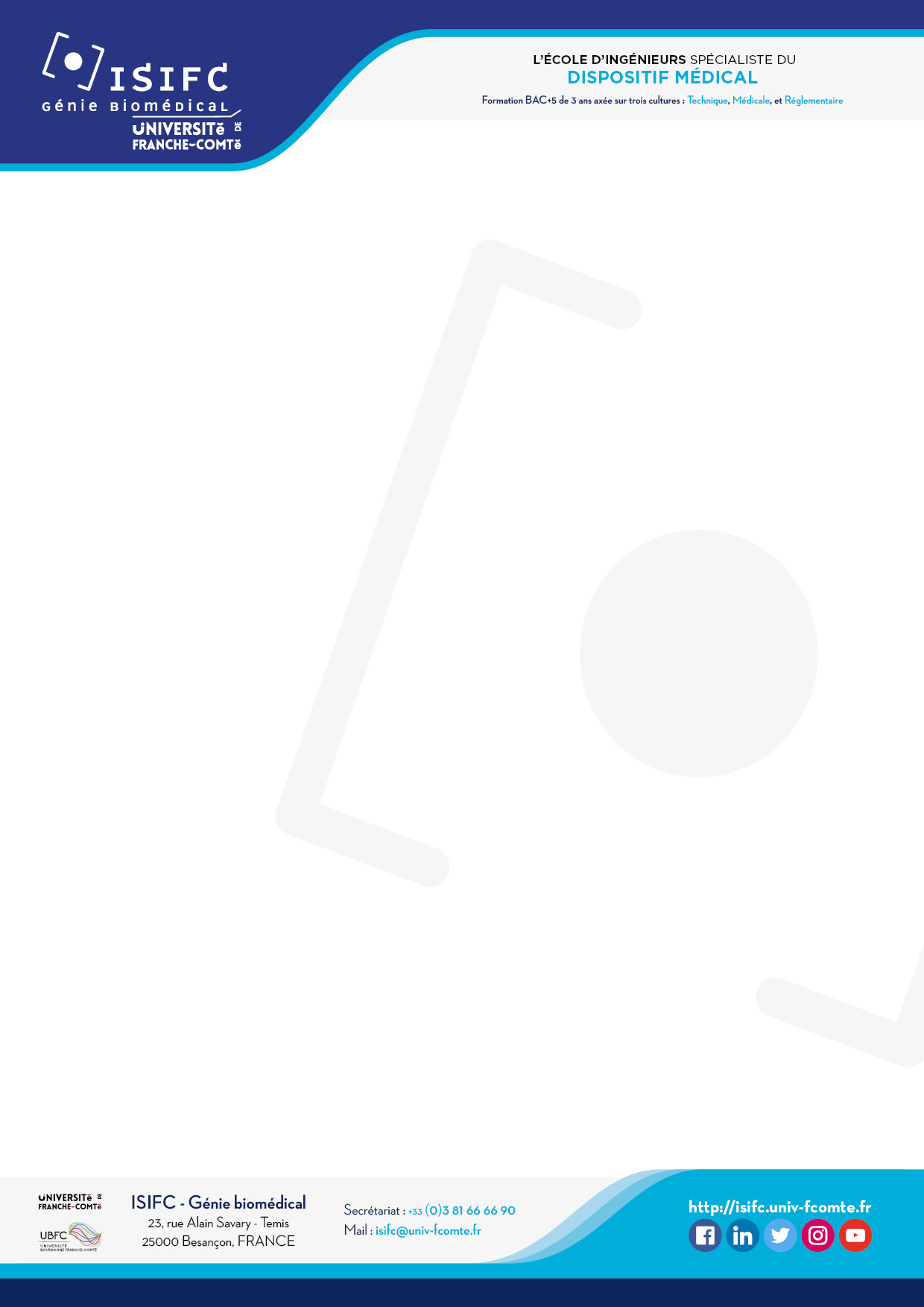 Cette fiche complétée doit être retournée à : nadege.bodin@univ-fcomte.frSTRUCTURE D’ACCUEILNom : Adresse : Tel : Courriel : Principales activités :TUTEURNom : Prénom : Fonction : Adresse si différente :Tel : Mail : PARTENAIRES EVENTUELSRESSOURCES DISPONIBLESTitre du projet :XXXXXContexte, objectifs, description détaillée de la mission confiée à l’élève ingénieur :XXXXX